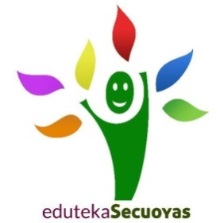 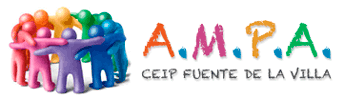 FICHA INSCRIPCIÓN LUDOSPORT (SEPTIEMBRE 2017)La actividad consistirá en jornadas de juegos cooperativos, talleres, teatro, deportes alternativos y más propuestas que nos hagan los niños y niñas. De esta forma, podrán disfrutar de una actividad divertida pero sin olvidar la educación en valores y el desarrollo de los niños y niñas. Si están interesadas/os en que sus hijas/os participen en esta actividad, rogamos rellenen la inscripción debidamente cumplimentada y la entreguen en el AMPA del antes del 22 de Junio. Cuando se confirme la actividad habrá que realizar una transferencia y presentar el justificante del pago, antes del día 11 de septiembre. También ese puede enviar el justificante al whatsapp 640037448. El mínimo de niños y niñas en cada grupo será de 10, por lo que animamos a rellenar cuanto antes el formulario de inscripción. FECHA Y FIRMA: ActividadHorarioPrecio SociosPrecio no SociosPrecio no Socios*LudosportDe Lunes a Viernes 15.00 a 16.00 22 €25 €25 €LudosportDe Lunes a Viernes 15.00 a 17.00 40 €44 €44 €LudosportDe Lunes a Jueves 15.00 a 16.00 20 €23 €23 €LudosportDe Lunes a Jueves 15.00 a 17.00 38 €42 €42 €LudosportHoras sueltas 2.50 €2.50 €3 €DATOS DEL PARTICIPANTEDATOS DEL PARTICIPANTEDATOS DEL PARTICIPANTEDATOS DEL PARTICIPANTEDATOS DEL PARTICIPANTEDATOS DEL PARTICIPANTEDATOS DEL PARTICIPANTEDATOS DEL PARTICIPANTEDATOS DEL PARTICIPANTEDATOS DEL PARTICIPANTEDATOS DEL PARTICIPANTEDATOS DEL PARTICIPANTEDATOS DEL PARTICIPANTEDATOS DEL PARTICIPANTEDATOS DEL PARTICIPANTEDATOS DEL PARTICIPANTEDATOS DEL PARTICIPANTEDATOS DEL PARTICIPANTEDATOS DEL PARTICIPANTEDATOS DEL PARTICIPANTEDATOS DEL PARTICIPANTEDATOS DEL PARTICIPANTEDATOS DEL PARTICIPANTEDATOS DEL PARTICIPANTEDATOS DEL PARTICIPANTEDATOS DEL PARTICIPANTEDATOS DEL PARTICIPANTEDATOS DEL PARTICIPANTEDATOS DEL PARTICIPANTEDATOS DEL PARTICIPANTEDATOS DEL PARTICIPANTEDATOS DEL PARTICIPANTENombre y Apellidos:Nombre y Apellidos:Nombre y Apellidos:Nombre y Apellidos:Nombre y Apellidos:Nombre y Apellidos:Fecha de Nacimiento:Fecha de Nacimiento:Fecha de Nacimiento:Fecha de Nacimiento:Fecha de Nacimiento:Fecha de Nacimiento:Curso:Curso:Curso:Curso:Curso:Curso:Curso:Domicilio:Domicilio:Domicilio:Domicilio:Domicilio:Domicilio:Localidad / C.P.:Localidad / C.P.:Localidad / C.P.:Localidad / C.P.:Localidad / C.P.:Localidad / C.P.:Alergias: Alergias: Alergias: Alergias: Alergias: Alergias: SOCI@ DEL AMPA:SOCI@ DEL AMPA:SOCI@ DEL AMPA:SOCI@ DEL AMPA:SOCI@ DEL AMPA:SOCI@ DEL AMPA:SOCI@ DEL AMPA:SOCI@ DEL AMPA:SOCI@ DEL AMPA:SOCI@ DEL AMPA:SI OSI OSI OSI OSI ONO ONO ONO ODATOS DEL PADRE, MADRE O TUTOR LEGALDATOS DEL PADRE, MADRE O TUTOR LEGALDATOS DEL PADRE, MADRE O TUTOR LEGALDATOS DEL PADRE, MADRE O TUTOR LEGALDATOS DEL PADRE, MADRE O TUTOR LEGALDATOS DEL PADRE, MADRE O TUTOR LEGALDATOS DEL PADRE, MADRE O TUTOR LEGALDATOS DEL PADRE, MADRE O TUTOR LEGALDATOS DEL PADRE, MADRE O TUTOR LEGALDATOS DEL PADRE, MADRE O TUTOR LEGALDATOS DEL PADRE, MADRE O TUTOR LEGALDATOS DEL PADRE, MADRE O TUTOR LEGALDATOS DEL PADRE, MADRE O TUTOR LEGALDATOS DEL PADRE, MADRE O TUTOR LEGALDATOS DEL PADRE, MADRE O TUTOR LEGALDATOS DEL PADRE, MADRE O TUTOR LEGALDATOS DEL PADRE, MADRE O TUTOR LEGALDATOS DEL PADRE, MADRE O TUTOR LEGALDATOS DEL PADRE, MADRE O TUTOR LEGALDATOS DEL PADRE, MADRE O TUTOR LEGALDATOS DEL PADRE, MADRE O TUTOR LEGALDATOS DEL PADRE, MADRE O TUTOR LEGALDATOS DEL PADRE, MADRE O TUTOR LEGALDATOS DEL PADRE, MADRE O TUTOR LEGALDATOS DEL PADRE, MADRE O TUTOR LEGALDATOS DEL PADRE, MADRE O TUTOR LEGALDATOS DEL PADRE, MADRE O TUTOR LEGALDATOS DEL PADRE, MADRE O TUTOR LEGALDATOS DEL PADRE, MADRE O TUTOR LEGALDATOS DEL PADRE, MADRE O TUTOR LEGALDATOS DEL PADRE, MADRE O TUTOR LEGALDATOS DEL PADRE, MADRE O TUTOR LEGALNombre y Apellidos:Nombre y Apellidos:Nombre y Apellidos:Nombre y Apellidos:Nombre y Apellidos:Teléfono (1):Teléfono (1):Teléfono (1):Teléfono (1):Teléfono (1):Teléfono (1):Teléfono (1):DNI:DNI:DNI:DNI:DNI:Teléfono (2):Teléfono (2):Teléfono (2):Teléfono (2):Teléfono (2):Teléfono (2):Teléfono (2):Correo electrónicoCorreo electrónicoCorreo electrónicoCorreo electrónicoCorreo electrónicoDATOS PARA LA TRANSFERENCIA:DATOS PARA LA TRANSFERENCIA:DATOS PARA LA TRANSFERENCIA:DATOS PARA LA TRANSFERENCIA:DATOS PARA LA TRANSFERENCIA:DATOS PARA LA TRANSFERENCIA:DATOS PARA LA TRANSFERENCIA:DATOS PARA LA TRANSFERENCIA:DATOS PARA LA TRANSFERENCIA:DATOS PARA LA TRANSFERENCIA:DATOS PARA LA TRANSFERENCIA:DATOS PARA LA TRANSFERENCIA:DATOS PARA LA TRANSFERENCIA:DATOS PARA LA TRANSFERENCIA:DATOS PARA LA TRANSFERENCIA:DATOS PARA LA TRANSFERENCIA:DATOS PARA LA TRANSFERENCIA:DATOS PARA LA TRANSFERENCIA:DATOS PARA LA TRANSFERENCIA:DATOS PARA LA TRANSFERENCIA:DATOS PARA LA TRANSFERENCIA:DATOS PARA LA TRANSFERENCIA:DATOS PARA LA TRANSFERENCIA:DATOS PARA LA TRANSFERENCIA:DATOS PARA LA TRANSFERENCIA:DATOS PARA LA TRANSFERENCIA:DATOS PARA LA TRANSFERENCIA:DATOS PARA LA TRANSFERENCIA:DATOS PARA LA TRANSFERENCIA:DATOS PARA LA TRANSFERENCIA:DATOS PARA LA TRANSFERENCIA:DATOS PARA LA TRANSFERENCIA:Titular de la cuenta:Titular de la cuenta:Titular de la cuenta:Titular de la cuenta:Titular de la cuenta:Titular de la cuenta:Eduteka Secuoyas S.L. Eduteka Secuoyas S.L. Eduteka Secuoyas S.L. Eduteka Secuoyas S.L. Eduteka Secuoyas S.L. Eduteka Secuoyas S.L. Eduteka Secuoyas S.L. Eduteka Secuoyas S.L. Eduteka Secuoyas S.L. Eduteka Secuoyas S.L. Eduteka Secuoyas S.L. Eduteka Secuoyas S.L. Eduteka Secuoyas S.L. CIF:CIF:CIF:B-87299590B-87299590B-87299590B-87299590B-87299590B-87299590B-87299590B-87299590B-87299590B-87299590IBAN:ES644210056622140220000088622111En el concepto se deberá poner el nombre del niño/a y el nombre del CEIP.En el concepto se deberá poner el nombre del niño/a y el nombre del CEIP.En el concepto se deberá poner el nombre del niño/a y el nombre del CEIP.En el concepto se deberá poner el nombre del niño/a y el nombre del CEIP.En el concepto se deberá poner el nombre del niño/a y el nombre del CEIP.En el concepto se deberá poner el nombre del niño/a y el nombre del CEIP.En el concepto se deberá poner el nombre del niño/a y el nombre del CEIP.En el concepto se deberá poner el nombre del niño/a y el nombre del CEIP.En el concepto se deberá poner el nombre del niño/a y el nombre del CEIP.En el concepto se deberá poner el nombre del niño/a y el nombre del CEIP.En el concepto se deberá poner el nombre del niño/a y el nombre del CEIP.En el concepto se deberá poner el nombre del niño/a y el nombre del CEIP.En el concepto se deberá poner el nombre del niño/a y el nombre del CEIP.En el concepto se deberá poner el nombre del niño/a y el nombre del CEIP.En el concepto se deberá poner el nombre del niño/a y el nombre del CEIP.En el concepto se deberá poner el nombre del niño/a y el nombre del CEIP.En el concepto se deberá poner el nombre del niño/a y el nombre del CEIP.En el concepto se deberá poner el nombre del niño/a y el nombre del CEIP.En el concepto se deberá poner el nombre del niño/a y el nombre del CEIP.En el concepto se deberá poner el nombre del niño/a y el nombre del CEIP.En el concepto se deberá poner el nombre del niño/a y el nombre del CEIP.En el concepto se deberá poner el nombre del niño/a y el nombre del CEIP.En el concepto se deberá poner el nombre del niño/a y el nombre del CEIP.En el concepto se deberá poner el nombre del niño/a y el nombre del CEIP.En el concepto se deberá poner el nombre del niño/a y el nombre del CEIP.En el concepto se deberá poner el nombre del niño/a y el nombre del CEIP.En el concepto se deberá poner el nombre del niño/a y el nombre del CEIP.En el concepto se deberá poner el nombre del niño/a y el nombre del CEIP.En el concepto se deberá poner el nombre del niño/a y el nombre del CEIP.En el concepto se deberá poner el nombre del niño/a y el nombre del CEIP.En el concepto se deberá poner el nombre del niño/a y el nombre del CEIP.En el concepto se deberá poner el nombre del niño/a y el nombre del CEIP.En el concepto se deberá poner el nombre del niño/a y el nombre del CEIP.